Utvärdering deltagare samtalsträffar Åldras och må braArviointilomake Åldras och må bra (Ikääntyminen ja hyvä olo) -keskustelutapaamisiin osallistuneilleOrt: Paikkakunta: Vad tyckte du om att delta i samtalsträffarna Åldras och må bra?Mitä mieltä olit osallistumisesta keskustelutapaamisiin Ikääntyminen ja hyvä olo?Vad tyckte du om de fyra teman som ni pratade om på träffarna?Mitä pidit niistä neljästä teemasta, joista puhuitte tapaamisissa?Träff 1 – Lära känna och hur det varit under det senaste året1. tapaaminen - Tutustuminen ja millaista viimeisen vuoden aikana on ollutTräff 2 – Att åldras2. tapaaminen – IkääntyminenTräff 3 – Att må bra och inte må bra3. tapaaminen – Kun on hyvä olo ja kun ei ole hyvä olo
      Träff 4 – Om framtiden4. tapaaminen - TulevaisuudestaVad tyckte du om frågorna som ni pratade om under träffarna?Mitä pidit kysymyksistä, joista puhuitte tapaamisten aikana?Vad tyckte du om föreläsningen som ni fick lyssna till?Mitä pidit kuulemastasi luennosta?Vad tyckte du om samtalsledaren som höll i samtalsträffarna?Mitä pidit keskustelun vetäjästä, joka piti keskustelutapaamisia?Hade du önskat att vi gjort något annorlunda under samtalsträffarna?Olisitko toivonut, että olisimme tehneet jotain toisin keskustelutapaamisten aikana?Vad kan vi göra bättre när vi anordnar andra samtalsgrupper i framtiden?Mitä voimme tehdä paremmin kun järjestämme muita keskusteluryhmiä tulevaisuudessa? Dina övriga synpunkter?Muita mieleesi tulevia ajatuksia?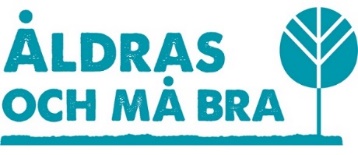 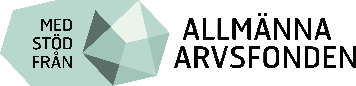 Åldras och må bra är ett projekt av NSPH, med stöd från Allmänna Arvsfonden